הודעה לעיתונות: שקיפות צרכנית בסביבה פיננסית משתנה - פרסום שיעורי הריביות של התאגידים הבנקאיים – השלמת השלב ראשון במכתבו של המפקח על הבנקים, מר יאיר אבידן, מה-7/9/22 למנכ"לי המערכת הבנקאית, ציין המפקח כי בכוונת הפיקוח על הבנקים לפעול לפרסום שיעורי הריבית של משקי הבית המשולמים בפועל על-ידי כל אחד מהתאגידים הבנקאיים בעד פיקדונות שקליים, והנגבים בפועל בעד מתן אשראי. אנו שמחים לבשר כי הושלם השלב הראשון בתהליך וכעת יונגשו נתוני גובה הריביות הממוצע של כל אחד מהבנקים שניתנו בפועל בגין פיקדונות (בריבית קבועה ומשתנה) ואשראי (בריבית משתנה) במטבע ישראלי שאינו צמוד למדד, באמצעות דף ייעודי באתר הבנק, בתדירות חודשית, ויעודכן לחודש האחרון שהסתיים בתום גיבוש הנתונים.כבר במהלך הרבעון הראשון של 2023 צפויה הרחבה נוספת של המידע המוצג באתר ויתווספו נתונים שירחיבו את ההשוואה. המפקח על הבנקים, מר יאיר אבידן: "כחלק מהרפורמות הצרכניות הרבות שקידם הבנק בשנים האחרונות, אנו מפרסמים היום מידע אודות שיעורי הריבית של מוצרי הפיקדונות והאשראי למשקי הבית, בחלוקה לבנקים השונים. אני מאמין כי צעד זה יסייע בחיזוק כוחו של הלקוח ומתן היכולת לקבל החלטה מושכלת, לאחר בחינת מכלול הנתונים באופן פשוט, נגיש ונוח."מצורפים כנספחים להודעה צילומי מסך הממחישים את אופן ההשוואה במערכת (קישור לאתר).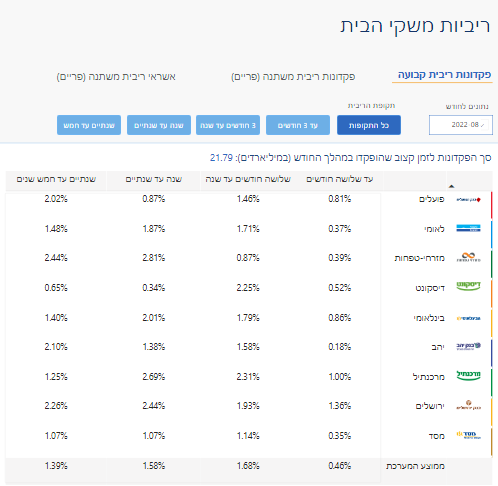 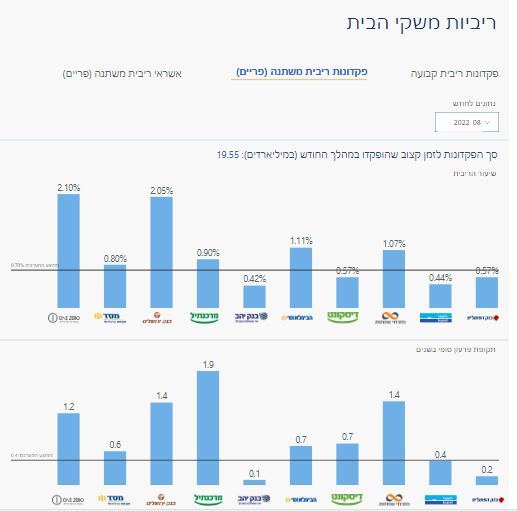 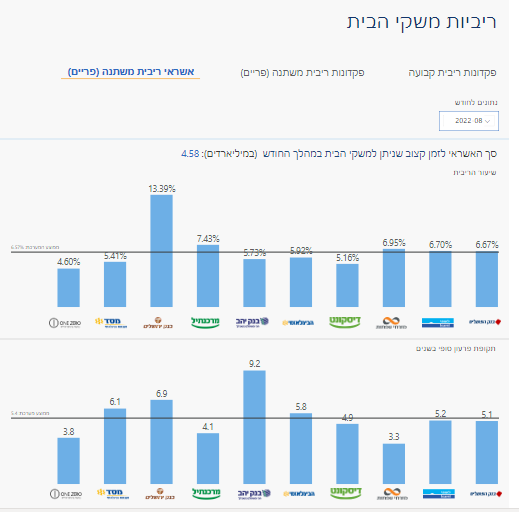 בנק ישראלדוברות והסברה כלכלית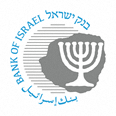 ‏ירושלים, ז' בתשרי, תשפ"ג2 באוקטובר 2022